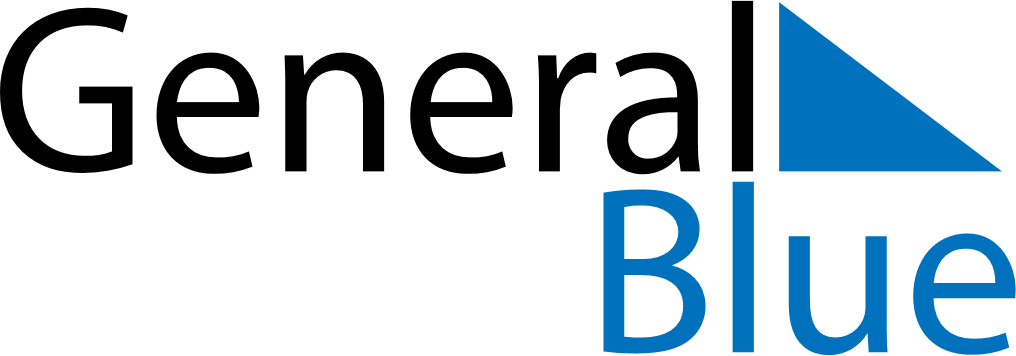 Daily PlannerJanuary 21, 2019 - January 27, 2019Daily PlannerJanuary 21, 2019 - January 27, 2019Daily PlannerJanuary 21, 2019 - January 27, 2019Daily PlannerJanuary 21, 2019 - January 27, 2019Daily PlannerJanuary 21, 2019 - January 27, 2019Daily PlannerJanuary 21, 2019 - January 27, 2019Daily Planner MondayJan 21TuesdayJan 22WednesdayJan 23ThursdayJan 24FridayJan 25 SaturdayJan 26 SundayJan 27MorningAfternoonEvening